OFFICER DECISION REPORT – TRAFFIC REGULATION ORDER (TRO) APPROVAL TO PROGRESS PREPARED BY: Traffic Management Team, Highways and Transport Group1.	DELEGATIONThe delegation to be exercised in this report is contained within Part 3, Section 4 of the Constitution under the Delegation of Functions to Officers, as follows: For the purpose of this report, the Director of Place Management holds the delegated power to make, amend or revoke any Orders.2.	LEGAL AUTHORITYThis proposal is made in accordance with the Road Traffic Regulation Act 1984, which under Section 1 provides, generally, for Orders to be made for the following reasons, and in the case of this report specifically for the reason(s) shown below:3. 	PROPOSALTo implement ‘No Waiting At Any Time’ parking restrictions (double yellow lines) in lengths of Pixash Lane and World’s End Lane, Keynsham.  The proposed parking restrictions are shown on the enclosed drawing (20024-GA05)4.	BACKGROUNDBath and North East Somerset Council are constructing a consolidated waste and recycling centre in Pixash Lane (Planning reference: 21/00435/EREG03). The proposed off-site highway improvements will provide improved access to the new waste facility and surrounding properties, and the proposed improvements to the pedestrian and cycling infrastructure in the area will help to encourage greater use of public transport, walking, wheeling, and cycling.  Extending the walking and cycling infrastructure further east along World's End Lane is feasible and could be delivered as allocated development sites served by World's End Lane are brought forward. 5.	SOURCE OF FINANCEThe Traffic Regulation Order for the proposed parking restrictions and contra-flow cycle lane is being funded by the development.6. 	CONSULTATION REQUIREMENTThe proposal requires informal consultation with the Chief Constable, Ward Members and the Cabinet Members for Transport. PROPOSALS APPROVED FOR INFORMAL CONSULTATION WITH THE CHIEF CONSTABLE AND WARD MEMBERS.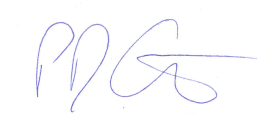 Paul Garrod								Date:19/10/2022Traffic Management and Network ManagerTITLE OF REPORT:      PROPOSAL:SCHEME REF No:REPORT AUTHOR:Pixash Lane / World’s End Lane, Keynsham ‘No Waiting at Any Time’ parking restrictions22 – 029Lewis Cox Section AThe Chief Executive, Strategic Directors, Divisional Directors and Heads of Service have delegated power to take any decision falling within their area of responsibility….”Section BWithout prejudice to the generality of this, Officers are authorised to:serve any notices and make, amend or revoke any orders falling within his/her area of responsibility.Section D9An Officer to whom a power, duty or function is delegated may nominate or authorise another Officer to exercise that power, duty or function, provided that Officer reports to or is responsible to the delegator.(a)for avoiding danger to persons or other traffic using the road or any other road or for preventing the likelihood of any such danger arising, orX(b)for preventing damage to the road or to any building on or near the road, or(c)for facilitating the passage on the road or any other road of any class of traffic (including pedestrians), orX(d)for preventing the use of the road by vehicular traffic of a kind which, or its use by vehicular traffic in a manner which, is unsuitable having regard to the existing character of the road or adjoining property,(e)(without prejudice to the generality of paragraph (d) above) for preserving the character of the road in a case where it is specially suitable for use by persons on horseback or on foot, or(f)for preserving or improving the amenities of the area through which the road runs, or(g)for any of the purposes specified in paragraphs (a) to (c) of subsection (1) of section 87 of the Environment Act 1995 (air quality)